Reedley Fall 20118/15/11 – 12/16/11Course:	IS 40A - 51982 - INTERNET CONCEPTSClass Time:	TTh, 2-3:50am – Room BUS 49Instructor:	Daniel Morales, BS/MSEmail:	daniel.morales@reedleycollege.edu and daniel.morales@alumni.usc.eduPhone:	559-638-3641 ext.3264 (if no answer: leave a detailed message)Office Hours:	Room Bus 47: Monday - Thursday 10-11am, or by appointmentText Books and Study Material: Adobe Dreamweaver CS5 Illustrated, 1st Edition. Author: Sherry Bishop. ISBN: ISBN-10: 0538478691 | ISBN-13: 978-0538478694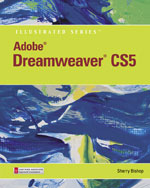 Course Description and InformationThis course provides a hands-on introduction to the Internet and the World Wide Web, including the use of email, web hosting, and design. This course includes the hypertext markup language (HTML), the use of web page editors, creating web pages, software requirements, the use of media and interactivity.Much in the Information Systems industry requires a great deal of attention to detail and critical thinking in order to succeed, therefore much in this course will require you to demonstrate attention to detail and the ability to read and understand instructions. Course Learning OutcomesDifferentiate between network, the Internet, and the World Wide Web.Browse to access web sites.Recognize the coding formats in web page designRecognize the components of a web site.Create a web site using HTML.Differentiate the types of activities on the Internet.Course Learning ObjectivesRecognize networks, the Internet and World Wide Web.Recognize the hardware and software needs for connecting to the Internet.Access the Internet and the WWW using browsers and FTP.Practice using HTML coding to create web pages.Practice using web page editors to create web pages.Recognize the different types of internet communication tools.Learning MethodsLecturesRequired readingBlackboard/Textbook AssignmentsHands-on projects (lab work)Exams/QuizzesAttendanceAttendance is required and the instructor reserves the right to take roll at any time during the duration of the class period.  To achieve successful completion of the course, it is critical for the students taking this course to attend all classes.  I will drop you if you have more than six unexcused absences or if you have missed class for two weeks in a row. I will allow three excused absences. An excused absence is one where the student has given the instructor prior notice of the absence.Readings, Assignments, Hands on Projects, and ExamsAssigned chapters must be read prior to attending class. Students are required to complete assignments, hands-on projects, and exams on their own. In other words, you may not collaborate with fellow students. Late work will not be accepted.All examinations must be completed individually. Collaborative work will not be allowed during examinations. The use of books, notes, cell phones, and other electronic devices will not be allowed during examinations, unless specifically stated by the instructor prior to the examination. Make up examinations, assignments, and hands-on projects are only granted with advanced notification. Once again, late work will not be accepted.Due DatesYou will find all work that needs to be completed on Blackboard. The due dates for all assignments and hands-on projects are listed on Blackboard. Outcomes Assessment	Assignments (on Blackboard) (10 @ 20 points each)	200 points	Quizzes (11 @ 10 points each)	110 points	Hands-on Projects (15 @ 10 points each)	150 points	Class Project	50 points	Class Presentation	50 points	Final Exam	50 points	Participation	180 points	Total	790 points	Grading Scale:	90-100%=A, 80-89%=B, 70-79%=C, 60-69%=D, <60%=FFinal Drop DateThe final drop date for this class is:Friday, August 26th, for a refundFriday, September 2nd, to avoid a “W”Friday, October 14th, to avoid a “Letter Grade”It’s each student’s responsibility to drop the class if they are no longer attending or no longer interested, otherwise they risk obtaining a grade of “F” in the class.PoliciesCampus code requires that shoes or sandals and appropriate attire be worn at all times on campus. Eating, drinking, and smoking are not allowed in the classroom or computer labs. Cell phones must be turned off or in the silence/vibrating mode while class is in session. If you need to use your cell phone (to make/receive a call or to send a text message) please go outside of the classroom. No visitors are allowed while class is in session. A student will be subject to discipline if she or he:Prevents other students from pursuing their authorized curricular or co-curricular interests.Interferes with or disputes faculty and administrators who are fulfilling their professional responsibilities.Prevents classified employees from fulfilling their prescribed duties.Deliberately endangers the safety of persons or the security of college property.Violates Reedley College computers and networks usage policy.Violates Reedley College cheating/plagiarism policy.AccommodationsIf you have a verified need for an academic accommodation or materials in alternate media (i.e. Braille, large print, electronic text, etc...) per the Americans with Disabilities Act or Section 504 of the Rehabilitation Act, please contact the instructor as soon as possible.Cheating and PlagiarismCheating is the act or attempted act of taking an examination or performing an assigned, evaluated task in a fraudulent or deceptive manner such as having improper access to answers, in an attempt to gain an unearned academic advantage. Cheating may include, but is not limited to, copying from another’s work, supplying one’s work to another, giving or receiving copies of examinations without an instructor’s permission, using or displaying notes or devices inappropriate to the conditions of the examination, allowing someone other than the officially enrolled student to represent the student, or failing to disclose research results completely.Plagiarism is a specific form of cheating: the use of another’s words or ideas without identifying them as such or giving credit to the source. Plagiarism may include, but is not limited to, failing to provide complete citations and references for all work that draws on the ideas, words, or work of others, failing to identify the contributors to work done in collaboration, submitting duplicate work to be evaluated in different courses without the knowledge and consent of the instructors involved, or failing to observe computer security systems and software copyrights.Incidents of cheating and plagiarism may result in any of a variety of sanctions and penalties, which may range from a failing grade on a particular examination, assignment, or hands-on project in question to a failing grade in the course, at the discretion of the instructor and depending on the severity and frequency of the incidents.Class ScheduleWeek #Week of TopicAssignments18/15/11 to 8/19/11- Syllabus review- Class Introductions, Intro to BlackboardSign in to BlackboardPractice Quiz28/22/11 to 8/26/11- Web Concepts, Creating a simple webpage, procedures- TablesWeb page AWeb page B (Tables)38/29/11 to 9/2/11- Getting started with Dreamweaver (Unit A), uploading to a web server, class assignment- uploading to a web server (continued)Read Unit AProject AQuiz #1 (Tables)Assignment #1 (due:9/8)49/5/11 to 9/9/11- Creating a Website (Unit B), class assignment, Project B- Project B2 (Ind. Ch. 1), quizRead Unit BProject B and Project B2Quiz #2 (Dreamweaver Window)Assignment #2 (due 9/15)59/12/11 to 9/16/11- Developing a Web Page (Unit C), class assignment, Project C- Project C2 (Ind. Ch. 1), quizRead Unit CProject C and Project C2Quiz #3 (Unit B questions)Assignment #3 (due 9/22)69/19/11 to 9/23/11- Working with Text and Cascading Style Sheets (Unit D), class assignment- Project D, quizRead Unit DProject DAssignment #4 (due 9/29)Quiz #4 (Unit C questions)79/26/11 to 9/30/11- Project D2 (Ind. Ch. 1) pg. 96Assignment #5 (due 10/6)Quiz #5 (Unit D questions)810/3/11 to 10/7/11- Using and Managing Images (Unit E), class assignment- Project EAssignment #5 (due 10/13)910/10/11 to 10/14/11- Creating Links and Menu Bars (Unit F), class assignment- Project FAssignment #6 (due 10/20)Quiz #6 (Unit E)1010/17/11 to 10/21/11- Using CSS for Page Layout (Unit G), class assignment- Project GAssignment #7 (due 10/27)Quiz #7 (Unit F)1110/24/11 to 10/28/11- Positioning Page Content with HTML Tables (Unit H), class assignment- Project HAssignment #8 (due 11/03)Quiz #8 (Unit G)1210/31/11 to 11/4/11- Collecting Data with Forms (Unit I), class assignment- Project IAssignment #9 (due 11/10)Quiz #9 (Unit H)1311/7/11 to 11/11/11- Adding Media and Interactivity (Unit J), class assignment- Project JAssignment #10 (due 11/17)Quiz #10 (Unit I)1411/14/11 to 11/18/11- Class projectQuiz #11 (Unit J)Class project1511/21/11 to 11/25/11No class on Thursday, 11/24: Thanksgiving- Class project (continued)Class project (continued)1611/28/11 to 12/2/11Class project (continued)Class PresentationsClass project (continued)Class Presentations1712/5/11 to 12/9/11Class Presentations (continued)Final ReviewClass Presentations (continued)1812/12/11 to 12/16/11Final Exam on Thursday, Dec. 15th, 2-3:50pm